TRƯỜNG ĐẠI HỌC NHA TRANG Viện: Công nghệ sinh học và Môi trường PHIẾU THEO DÕI TIẾN ĐỘ VÀ ĐÁNH GIÁ ĐỀ TÀI / KHÓA LUẬN TỐT NGHIỆP(Dùng cho CBHD và nộp cùng báo cáo ĐA/KLTN của sinh viên)Tên đề tài: Giảng viên hướng dẫn: Sinh viên được hướng dẫn:				MSSV: Khóa: 				Ngành: Công nghệ sinh họcNhận xét chung (sau khi sinh viên hoàn thành ĐA/KL): Điểm hình thức:....../10 Điểm nội dung:......./10 Điểm tổng kết:........./10 Đồng ý cho sinh viên: Được bảo vệ:  Không được bảo vệ:  Khánh Hòa, ngày.......tháng.......năm.........Cán bộ hướng dẫn(Ký và ghi rõ họ tên)Lần KT Lần KT Ngày Ngày Nội dung Nội dung Nhận xét của GVHD 1 1 2 2 3 3 4 4 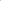 5 5 Kiểm tra giữa tiến độ của Trưởng BM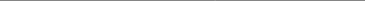 Kiểm tra giữa tiến độ của Trưởng BMKiểm tra giữa tiến độ của Trưởng BMKiểm tra giữa tiến độ của Trưởng BMKiểm tra giữa tiến độ của Trưởng BMKiểm tra giữa tiến độ của Trưởng BMKiểm tra giữa tiến độ của Trưởng BMNgày kiềm tra: ........................... Ngày kiềm tra: ........................... Ngày kiềm tra: ........................... Đánh giá công việc hoàn thành:   %:                   Ký tên Được tiếp tục:   Không tiếp tục:            …………………..Đánh giá công việc hoàn thành:   %:                   Ký tên Được tiếp tục:   Không tiếp tục:            …………………..Đánh giá công việc hoàn thành:   %:                   Ký tên Được tiếp tục:   Không tiếp tục:            …………………..Đánh giá công việc hoàn thành:   %:                   Ký tên Được tiếp tục:   Không tiếp tục:            …………………..678 9 10 